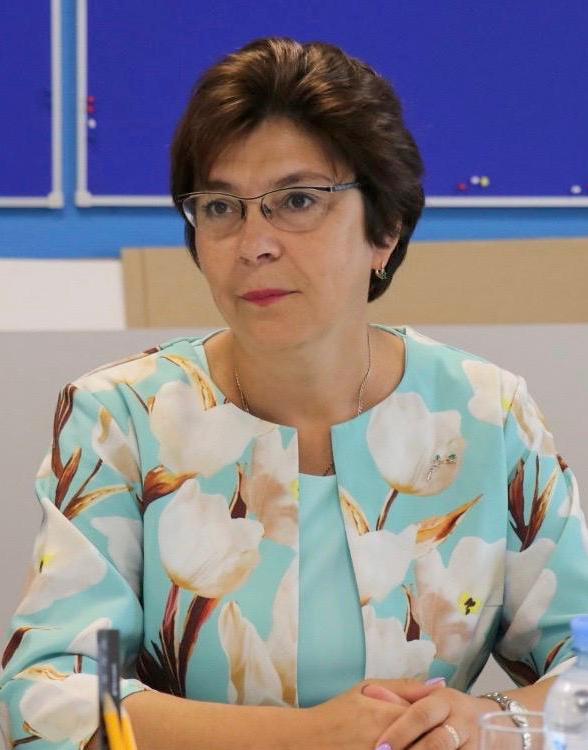  глава администрации  МО КировскО.Н. КротоваОтчёт главы Администрации МО Кировск о результатах работы за 2020 годДобрый день, уважаемые жители города Кировска и посёлка Молодцово, депутаты, а также все зрители, которые имеют возможность присоединиться к трансляции посредством сети «Интернет».Сегодня, мы собрались на традиционный юбилейный отчет руководителей муниципального образования «Кировск» перед жителями.Формат проведения мероприятия в этом году несколько отличается от привычного – в связи с неблагоприятной обстановкой, связанной с распространением коронавирусной инфекции, отчет проводится в режиме онлайн трансляции. Режим онлайн позволит ознакомиться с основными параметрами развития муниципального образования «Кировск» прямо из дома или офиса и, скорее всего, данный формат будет востребован жителями и удобен широкому кругу зрителей. Коронавирусная эпидемия внесла коррективы не только в форму проведения данного отчета, но и во многом изменила нашу жизнь. Несмотря на все ограничения, которые действовали на протяжении практически всего 2020 года, администрация МО «Кировск» не только смогла выполнить все поставленные перед собой задачи, но сделала значительный задел на 2021 год.Пандемия не смогла замедлить темпы благоустройства, строительства, а также капитального ремонта, проводящегося на территории города Кировска и поселка Молодцово. Одной из самых пострадавших сфер от ограничений, безусловно, стала культура. Правительством Ленинградской области была введена трехуровневая система оценки состояния эпидемиологической обстановки в районах нашего региона, в соответствии с которой, сначала Кировский район оказался в «желтой» - средней - зоне, затем перешел в «красную» – зону с максимальными ограничениями как для проведения культурно-массовых мероприятий, так и для работы объектов торговли и общепита. Пользуясь случаем, я хочу выразить слова глубокой признательности всем предпринимателям, заводам и организациям, которые, несмотря на сложнейшие условия, сделали все, чтобы продолжить свою деятельность и сохранить рабочие места.Каким же стал ушедший 2020 год? Оценивая его вкратце могу сказать – год был сложным, но рабочим. Несмотря на все препятствия, на высоком уровне удалось организовать и провести такие важные мероприятия как Всероссийское голосование по поправкам в Конституцию нашей страны в июле, выборы Губернатора Ленинградской области и довыборы депутата совета депутатов по избирательному округу № 13. А теперь настало время озвучить наиболее значимые характеристики и события прошедшего года:► Завершен первый этап масштабного благоустройства площади «Центральная» по программе «Формирование комфортной городской среды»;► Произведен запуск распределительного газопровода в южной части г.Кировска (район Невского пятачка);► Выполнено комплексное благоустройство двух дворовых территорий; ► Произведено асфальтирование улицы Победы до здания Станции по борьбе с болезнями животных Кировского и Тосненского районов; ► Произведено долгожданное асфальтирование участка улицы Горького от ул.Льва Толстого до ул.Пушкина с обустройством тротуара;► Несмотря на существующие ограничения, Дворцом культуры г.Кировска было проведено 524 мероприятия с охватом более 45 000 человек;► С начала 2020 года на территории МО «Кировск» был сделан первый важный шаг к раздельному сбору отходов – установлены специальные накопители для пластиковых отходов;Теперь давайте по порядку. БюджетДоходная часть бюджета за 2020 год составила 346, 2 млн. рублей. Исполнение бюджета по доходам за 2020 год характеризуется следующими фактами.Всего на 2020 год доходов запланировано 344 552,7 тыс. руб., фактически получено 346 199,6 тыс. руб. или 100,5% от годового плана. По сравнению с прошлым годом наблюдается увеличение доходной части на 95 143,7 тыс. руб., что объясняется увеличением налоговых поступлений, а также увеличением числа программ, в которых приняло участие муниципальное образование в 2020 году, следовательно, увеличились суммы субсидий бюджетам городских поселений на поддержку государственных программ субъектов Российской Федерации.Уровень налоговых и неналоговых доходов в общем объеме доходов за 2020 год составил – 61,8%. Доля привлеченных средств в виде безвозмездных поступлений составила – 38,2% (за 2019 год налоговые и неналоговые доходы составляли – 68,3%, привлеченные средства - 31,7%).Всего в результате участия муниципалитета в федеральных и региональных программах привлечено 132, 3 млн. рублей.По величине собственных доходов прошлый год стал самым успешным за все время существования муниципалитета.В целом структура доходной части не меняется на протяжении уже ряда лет. Четыре доходных источника: НДФЛ, земельный налог, аренда земли, и продажа земельных участков обеспечивают более 90,0% от всех собственных доходов бюджета. В отчетном периоде исполнение бюджета по налоговым и неналоговым доходам выполнено на 102,2% к плану 2020 года.Расходная часть бюджета за 2020 года составила 338,1 млн. руб. Также, как и структура доходов, структура расходов муниципального образования остаётся постоянной. По-прежнему главной составной частью расходов являются расходы на ЖКХ – 196,8 млн. руб. или 58,2% от всех расходов бюджета. Другие крупные статьи расходов составили: национальная экономика и безопасность – 62,1 млн. руб. или 18,4 %, общегосударственные расходы: 29,4 млн. руб. или 8,7 %, культура – 41,6 млн. руб. или 12,3 %, социальные вопросы, спорт, работа с молодёжью – 2,1 млн. руб.Теперь я бы хотела более подробно остановиться на том, что нам удалось реализовать в 2020 году:Жилищное хозяйствоЖилищное хозяйство — сфера экономики, часть хозяйства страны, обеспечивающая содержание в надлежащем состоянии, функционирование жилого фонда, то есть совокупности жилых и вспомогательных помещений.Предоставление жилищных услуг на территории МО «Кировск» на сегодняшний день осуществляет семь управляющих компаний: ООО «УК Гарант Сервис» - 71 многоквартирный дом; ООО «Жилком Кировский» - 48 многоквартирных дома; ООО «Континент» - 25 многоквартирных дома; ООО «Стройтрэк» - 3 многоквартирных дома; ООО «Бельвиль» - 2 многоквартирных дома; ООО «Управляющая компания №2» - 3 многоквартирных дома; ООО «Сантехстройсервис» - 1 многоквартирный дом. - 36 многоквартирных дома выбрали форму управления ТСЖ. Капитальный ремонт на территории Ленинградской области проводится некоммерческой организацией Фонд капитального ремонта Ленинградской области. В 2020 году были выполнены следующие работы:1. Выполнена замена лифтового оборудования в четырех многоквартирных домах по адресам: г.Кировск, ул. Ладожская, д.22, ул. Северная, д. 17, ул. Новая, д. 13, корп 1, корп. 2. Всего произведена замена 10 лифтов. В среднем замена одного лифта в 2020 году обходилась в 2,5-2,8 млн. рублей. 2. Выполнен капитальный ремонт внутридомовых инженерных систем в 37 многоквартирных домах на сумму 55, 1 млн. рублей. 3. Выполнен капитальный ремонт крыш в шести многоквартирных домах на сумму 25, 6 млн. рублей.Отмечу, что от своевременной и полной оплаты взносов на капитальный ремонт зависят сроки и качество выполнения капитального ремонта многоквартирных домов. Общие расходы по перечислению взносов на капитальный ремонт помещений в многоквартирных домах, собственником которых является муниципальное образование «Кировск», произведены в размере 4,9 млн. руб.Продолжается активное жилищное строительство – в прошлом году были введены в строй два многоквартирных жилых дома квартала «Кировский посад» по адресу ул.Новая д.23 и д.25 (застройщик – ООО «АРГО инвест»). Оформлено 24 договора аренды жилых помещений, в том числе 21 договор коммерческого найма.В рамках мероприятия «Улучшение жилищных условий молодых граждан (молодых семей)» подпрограммы «Содействие в обеспечении жильем граждан Ленинградской области» программы «Формирование городской среды и обеспечение качественным жильем граждан на территории Ленинградской области» субсидию на приобретение жилых помещений получили  3 семьи.Важным событием стало участие нашего муниципального образования в областной программе по установке автоматизированных индивидуальных тепловых пунктов (АИТП) в многоквартирных домах.  АИТП – это комплекс устройств для распределения тепловой энергии в здании и качественно-количественной регулировки теплоносителя на нужды отопления в соответствии с погодными условиями, в зависимости от температуры наружного воздуха.В 2020 году АИТП были установлены по двум адресам в городе Кировске: ул. Ладожская, д.20 и ул. Северная, д.7Перечислю основные преимущества применения АИТП:автоматический контроль и регулирование величины расхода теплоносителя в подающем трубопроводе, поддержание графика температуры воды, подаваемой в систему отопления в соответствии с температурой наружного воздуха, временем суток и рабочим календарем, а также ограничение температуры воды, возвращаемой в теплосеть;автоматическое поддержание заданной температуры ГВС в пределах санитарных норм, поднятие напора теплоносителя до требуемого значения в случае недостаточного напора на вводе;индивидуальные алгоритмы регулирования для зданий;сигнализация при возникновении нештатной ситуации;снижение затрат потребителей на услуги отопления.Всего за выполнение работ по разработке проектной документации, установке и вводу в эксплуатацию АИТП расходы составили 13,3 млн. рублей, из которых средства областного бюджета – 12,2 млн. рублей.В текущем году работа по установке АИТП в многоквартирных домах будет продолжена.Общий объем финансирования жилищного хозяйства составил 18,5 млн. рублей Говоря о теме качества предоставления жилищных услуг, невозможно не говорить о качестве оплаты жителями получаемых ЖКУ. Суммарно по всем видам услуг и по всем получателям уровень оплаты населением составляет около 97 % от начисленных сумм. Отмечу, что с каждым годом процент собираемости платежей за жилищно-коммунальные услуги увеличивается и все больше приближается к 100%. К примеру, несколько лет назад процент собираемости был в районе 93 %. Во многом такие положительные изменения происходят благодаря работе управляющих организаций с должниками и росту сознательности граждан. Коммунальное хозяйствоОбъём финансирования коммунального хозяйства в 2020 году составил 14,5 млн. руб. В части обеспечения потребителей услугами газоснабжения и отопления особых проблем в муниципалитете нет. В части газоснабжения, в 2020 году были полностью завершены работы по строительству распределительного газопровода протяженностью 1,7 км и пуску газа в микрорайоне «Нахаловка» в южной части города Кировска.Планово велась работа в области теплоснабжения. В целях выявления дефектов на сетях были проведены гидравлические испытания тепловых сетей в г. Кировске в период 1 - 4 июня 2020 года, в п. Молодцово - 18 мая 2020 года. В результате выявленных дефектов было отремонтировано 540 погонных метров тепловых сетей.В остановочный период в августе 2020 года выполнены работы по ревизии задвижек и восстановлению изоляции на тепловых сетях, а также текущий ремонт и подготовка оборудования к работе в осенне-зимний период 2020-2021 г.г. на теплоисточнике ООО «Дубровская ТЭЦ». В межотопительный период заменен участок магистральной тепловой сети в пос. Молодцово, находящейся в муниципальной собственности протяженностью 1 238,7 погонных метра (в однотрубном исчислении) в рамках заключенного соглашения между комитетом по топливно-энергетическому комплексу Ленинградской области и администрацией МО «Кировск». Стоимость работ составила 8,6 млн. рублей, из них средства местного бюджета составили 1,35 млн. рублей.Продолжалась работа по модернизации контейнерных площадок на территории МО «Кировск». Всего администрацией в прошлом году было установлено три контейнера заглубленного типа для сбора твердых коммунальных отходов (ТКО). Прочими потребителями дополнительно организовано шесть мест сбора ТКО. Всего на территории муниципалитета на конец 2020 года оборудована 51 контейнерная площадка.Традиционно, в целях сохранения здоровья жителей города Кировска и поселка Молодцово и гостей нашего города, администрацией МО «Кировск» в весенний период проводится  акарицидная  противоклещевая обработка открытых территорий кладбищ, городских скверов и парков. Общая обрабатываемая территория в 2020 году составила 35 га.Важным событием стала установка уличного освещения на участке от дома № 17 по улице Новой до нового квартала «Кировский посад». На сегодняшний день в «Кировском посаде» уже введены в эксплуатацию три девятиэтажных дома. Большое количество людей ежедневно ходили по неосвященной дороге на работу, в школу и другие учреждения. Администрацией МО «Кировск» было принято принципиальное решение о скорейшей установке опор освещения. В декабре 2020 года проблема с освещением дороги к «Кировскому посаду» была решена.БлагоустройствоФинансирование по разделу «Благоустройство» составило 118,5 млн. руб. Отмечу, что каждый год администрация предусматривает все больше средств на благоустройство городских территорий, в частности в 2018 году по данному разделу предусматривалось 46,2 млн. рублей, в 2019 году 64,4 млн. рублей, т.е. в сравнении с 2018 годом рост произошел в 2,5 раза.В 2020 году продолжилась работа по комплексному благоустройству дворовых территорий. За счет местного бюджета были выполнены работы на дворовой территории по адресу ул. Молодежная, д. 18. Установлен спортивный комплекс, детское игровое оборудование в виде маяка, обустроены парковка для автомобилей и пешеходные дорожки. Благодаря федеральной программе «Формирование комфортной городской среды» стало возможным преображение большого двора расположенного между домами: ул.Кирова д.18, ул.Краснофлотская, дома 3, 5 и ул.Комсомольская дома 4, 6, 8. Некогда территория, не имевшая практически никаких элементов благоустройства, стала одним из лучших дворов города. Здесь была проделана значительная работа по планировке территории, обустройству парковочных мест, проездов, зон отдыха и пешеходных дорожек. Установлено современное детское оборудование, арт-объект, скамейки для отдыха. Общая стоимость работ составила 17, 8 млн. рублей из них 1,4 млн. рублей – средства местного бюджета. Также за счет бюджета МО «Кировск» у дома 16А по улице Кирова появилась вторая по счету специализированная площадка для выгула собак. Теперь владельцы домашних животных как новой, так и старой частей города могут выгуливать своих домашних питомцев в специально отведенных для этого безопасных местах.Особенно хочется отметить взаимодействие жителей данных дворовых территорий с депутатами и администрацией, при проведении работ учитывались пожелания жильцов, они активно участвовали, как в создании самих проектов, так и в контроле за ходом работ. Осенью в благоустроенных дворах состоялись субботники, инициативные жители вышли на улицы собрать мусор и сухие ветки, оформить газоны и подстричь кусты.Пользуясь случаем, хочу выразить благодарность всем кировчанам, которые участвуют в жизни города, вносят свои конструктивные предложения и своим трудом делают жизнь в нашем городе лучше!В прошлом году в самом центре нашего Кировска начались масштабные работы по благоустройству по уже упоминавшейся выше федеральной программе «Формирование комфортной городской среды». Центральная площадь – место без преувеличения людное и проходное. Но, несмотря на это, долгое время площадь представляла собой огромное пространство, не имеющее функционала, с памятником по центру. В 2020 году ситуация начала поэтапно меняться: проведено мощение пространства тротуарной плиткой, выполнены работы по прокладке необходимых инженерных сетей, установлено декоративное освещение, смонтирован сухой фонтан с ночной подсветкой, оборудованы несколько зон отдыха, установлены урны и скамейки. Сразу после завершения первого этапа площадь превратилась в настоящее место притяжения как для кировчан, так и для гостей нашего города. Общий объем финансирования первого этапа благоустройства площади – 32,6 млн. рублей, из которых практически 3 млн. рублей было выделено из местного бюджета.Постепенно вторую жизнь приобретает сквер «Аллея Форума» на ул. Северной. В прошлом году благодаря решению членов инициативной комиссии г.Кировска и средствам депутатского фонда депутата Законодательного собрания Ленинградской области Михаила Коломыцева был установлен большой и красивый игровой комплекс в виде средневековой крепости, установлена песочница, скамейки и урны. Настоящий подарок маленьким кировчанам сделал один из предпринимателей нашего города – в сквере были установлены четыре ярких бетонных фигуры «Смешариков», которые сразу стали одним из основных объектов фотографирования.В текущем году будет реализован второй этап реконструкции Центральной площади, который позволит создать завершенный образ центра города и сделать его любимым местом отдыха людей всех возрастов и интересов.Кировск постепенно развивает свой туристический потенциал, вот уже три года как распахнул свои двери новый музей-панорама «Прорыв».С момента открытия от желающих своими глазами увидеть уникальную экспозицию буквально нет отбоя. На территории у Ладожского моста сложился целый музейный комплекс, посвященный истории прорыва блокады Ленинграда. Именно поэтому в 2020 году было принято решение о строительстве причала для туристических судов в непосредственной близости от музея. На сегодняшний день полностью выполнены работы по благоустройству береговой зоны у моста, и подготовлено место под строительство причала. Территория вымощена тротуарной плиткой, установлено декоративное освещение, скамейки с прекрасным видом на Неву, произведено озеленение территории. Работы производились за счет резервного фонда Губернатора Ленинградской области. В настоящее время ведутся переговоры с Комитетом по транспорту Ленинградской области на предмет строительства непосредственно причала уже в текущем году. Ввод в строй данного объекта должен существенно увеличить туристическую привлекательность города Кировска и Кировского района в целом.Не только город Кировск благоустраивался в прошлом году, преобразования коснулись и поселка Молодцово. В центре поселка весной 2020 года был устроен «Сад памяти», посвященный Герою Советского Союза Дмитрию Семеновичу Молодцову. Руководителями муниципального образования совместно с местными жителями были высажены саженцы деревьев. Молодые деревца были предоставлены поселку птицефабрикой «Северная». Благодаря так называемому областному закону «О старостах» сквер получил дальнейшее развитие – был выполнен первый этап благоустройства сквера. Тротуарной плиткой оформлена зона отдыха и одна из дорожек, установлена первая скамейка и урна. В текущем году планируется продолжить укладку плитки, также предусмотрена дополнительная установка скамеек, цветников и освещения.Создание сквера, посвященного памяти Героев Великой Отечественной войны было приурочено в 75-летию Победы и году победителей, объявленного губернатором нашего региона Александром Юрьевичем Дрозденко. Несмотря на сложности, связанные с распространением коронавирусной инфекции, отмене основных торжеств, посвященных этой святой для каждого жителя нашей страны дате, в нашем муниципальном образовании были проведены важные работы по сохранению памяти о войнах, отдавших свои жизни ради нашего чистого и мирного неба. Отмечу, что мы полностью заменили мемориальные плиты сразу на двух братских воинских захоронениях на улице Краснофлотской и на братском захоронении на гражданском кладбище «Марьино». На этих мемориалах с момента их создания устанавливались плиты из белого мрамора, который со временем имеет свойство темнеть и разрушаться. Надписи на плитах стали не читаемыми, некоторые плиты треснули.Также благодаря инициативе и помощи предпринимателей и организаций была произведена реставрация памятников, расположенных на данных мемориалах. Наш общий долг – хранить и передавать следующим поколениям всю правду о Великой Отечественной войне, и память об этих событиях позволит предотвратить любые попытки переписать мировую историю.Дорожное хозяйствоФинансирование дорожного хозяйства в 2020 году составило 52,8 млн. руб. В сравнении с 2019 годом увеличение финансирования составило 29 %. В рамках поставленных задач было обеспечено полное выполнение работ по текущему содержанию, обслуживанию и ремонту улично-дорожной сети в зимний и летний периоды. Выполнены ремонты с привлечением субсидий из областного бюджета: ► улицы Энергетиков по всей длине с оборудованием нового тротуара по правой стороне – 4 586 кв.м. асфальтобетонного покрытия;	► участка автомобильной дороги по улицы Краснофлотской от улицы Новой до улицы Советской – 5055 кв.м. асфальтобетонного покрытия; Особенно хочется отметить, что в 2020 году было произведено долгожданное асфальтирование участка автомобильной дороги улицы Горького от улицы Пушкина до улицы Льва Толстого. Выполнение работ стало возможным благодаря участию нашего муниципального образования в областном законе «О содействии участию населения в осуществлении местного самоуправления в иных формах на территориях административных центров и городских поселков муниципальных образований Ленинградской области».Субсидия региона на ремонт составила 1,8 млн. рублей. Реализация проекта позволила сделать безопасным движение пешеходов по данному участку, что особенно важно, ведь по улице Горького ходят учащиеся, как Кировской гимназии, так и Кировской средней школы № 1. Инициативная комиссия была создана 2018 году и отмечу, что за все эти годы члены комиссии и администрация находят общий язык, чтобы сделать жизнь в нашем городе лучше и комфортнее, очень часто решения комиссии касаются именно наведения порядка в сфере дорожного хозяйства.Не все дорожные работы выполнялись администрацией МО «Кировск» с привлечением областных субсидий. Исключительно на средства местного бюджета были выполнены работы по ремонту автомобильной дороги по улице Победы от улицы Маяковского до здания ветеринарной станции. Стоимость работ составила 4,1 млн. рублей. Асфальтирование этого участка сразу же получило положительный отклик от владельцев домашних животных и жителей частного сектора по улице Победы. Также работы по ремонту дорожного покрытия проходили в поселке Молодцово. Был выполнен ремонт асфальтобетонного покрытия проезжей части и тротуара в районе школы и нового сквера имени Героя Советского Союза Дмитрия Молодцова. В рамках муниципальной программы «Повышение безопасности дорожного движения на улично-дорожной сети муниципального образования «Кировск» Кировского муниципального района Ленинградской области» в 2020 году было выделено 1,2 млн. рублей на содержание технических средств организации дорожного движения в исправном состоянии и 0,7 млн. рублей на выполнение комплекса работ по обустройству пешеходных переходов. Новые пешеходные переходы появились на перекрестках улиц Кирова и Театральной, Ладожской и Молодежной, Кирова и Краснофлотской, Маяковского и Советской, Маяковского и Комсомольской, Краснофлотской и Новой, а также в районе дома № 2 по бульвару Партизанской Славы.В 2019 году сформировано 102 земельных участка в п.Молодцово с разрешенным использованием под индивидуальное жилищное строительство для предоставления многодетным семьям. В прошлом году выполнена разработка проекта строительства транспортной инфраструктуры в п. Молодцово на земельных участках, предоставленных членам многодетных семей по 105-ОЗ «О бесплатном предоставлении отдельным категориям граждан земельных участков для индивидуального жилищного строительства на территории Ленинградской области». Согласно смете реализация проекта оценивается 210 млн. рублей с  софинанстрованием 6% процентов из местного бюджета. Работы планируется поэтапно выполнить в ближайшие годы. В текущем году администрацией разрабатывается проект на строительство газо- и водо- проводов для данных участков.  А это означает, что в обозримом будущем сто две многодетных семьи получать все необходимые условия для проживания на выделенных в рамках областного закона землях. Социальная сфераФинансирование по разделам культура, спорт и средства массовой информации в 2020 году составило 44,5 млн. руб. В целом за 2020 год коллективом муниципального бюджетного учреждения «Дворец культуры города Кировска» было организовано и проведено 524 мероприятия c охватом более 45 тыс. человек.Свои коррективы в деятельность учреждения внесли ограничения, связанные с распространением коронавирусной инфекции. К сожалению, двери Дворца культуры были закрыты с конца марта и до мая прошлого года, в остальное время были значительно ограничены как репетиции, так и проведение культурно-массовых мероприятий. Но, несмотря на это, администрация МО «Кировск» совместно с Дворцом культуры разработали варианты, которые позволили максимально обеспечить потребности населения в услугах культуры. Таким образом, 9 мая, в день 75-летия Победы в Великой Отечественной войне, была проведена акция «Бессмертный полк в моем окне». Руководители муниципалитета на военном автомобиле, в сопровождении украшенных праздничными атрибутами машин и под песни военных лет объехали весь город Кировск и поселок Молодцово, приветствуя участников патриотической акции. В преддверии святого, для всех жителей нашей страны дня, уполномоченными лицами из числа работников администрации были вручены юбилейные медали участникам Великой Отечественной войны, блокадникам, труженикам тыла и узникам фашистских концлагерей. Всего 160 медалей, с соблюдением всех необходимых мер предосторожностей, были развезены ветеранам по домам. В день города Кировска и Дня России – 12 июня  состоялась городская акция «Концерт в каждый двор». Силами заслуженного коллектива народного творчества ансамбля танца «Фейерверк» были исполнены праздничные номера в густонаселенных дворах нашего города. Кировчане с балконов и из окон активно приветствовали громкими аплодисментами выступающих барабанщиц, тем самым создавая праздничное настроение не только себе, но и своим соседям и всем прохожим. Также в этот день были подведены итоги нескольких городских конкурсов, проведенных онлайн.Камерные концерты в стенах Дворца культуры по пригласительным билетам проходили по случаю государственных праздников и памятных дат. Важным культурным событием стала торжественная передача молодых саженцев дубов, пророщенных из желудей дуба – ровесника Петра Первого. Торжественная акция проходила в Сквере «Петровский» с участием директора Русского музея, главного хранителя Летнего сада, руководителей Кировского района и депутата Законодательного собрания Михаила Коломыцева. Три уникальных саженца заняли свое место в одном из самых живописных мест нашего города. Еще одним важным событием стала установка 76-ти миллиметровой полковой пушки образца 1927 года.Орудие установлено летом 2020 года на въезде в город Кировск, через дорогу от Марьинского кладбища, в честь подвига артиллеристов под командованием капитана Николая Ивановича Родионова. В бою 13 января 1943 года артиллеристы огнем дивизиона без поддержки пехоты отразили контратаку противника. Дивизион вел огонь до последнего снаряда. В трудный момент, когда большая часть личного состава орудийных расчетов была выведена из строя капитан лично вел огонь из орудия, не зная страха и усталости. Николай Иванович Родионов погиб у лафета орудия.Сражение января 1943 года внесло значительный вклад в операцию по прорыву вражеского кольца вокруг города Ленинграда.Памятный знак установлен по инициативе ООО «Газпром подземремонт Уренгой» и при поддержке администрации МО «Кировск».В связи с эпидемиологической ситуацией количество спортивных мероприятий, проведенных в 2020 году по сравнению с 2019 годом снизилось - состоялось 43 спортивных мероприятия, с охватом аудитории более 1500 человек. К сожалению, впервые за десять лет не была проведена городская Спартакиада, но в течение года, после смягчения ограничений, проводились соревнования для различных возрастных групп по пятнадцати видам спорта. Таким как: футбол, баскетбол, волейбол, художественная гимнастика, легкая атлетика, спортивное ориентирование, настольный теннис и другим. В рамках программы «Толерантность-2020» были проведены двенадцать мероприятий, с охватом аудитории 1300 человек, это были митинги, беседы и приуроченное ко «Дню солидарности в борьбе с терроризмом» мероприятие, которое состоялось 3 сентября 2020 года. Всего по статье «Физическая культура и спорт» было потрачено 513 тыс. рублей. Основные средства пошли на закупку наградной продукции и сувениров для участников спортивных соревнований. Большое количество концертов и конкурсов и других мероприятий было организовано онлайн, посредством трансляций в официальной группе Дворца культуры в социальной сети «Вконтакте». В 2020 году свое девятилетие отметила городская еженедельная  газета «Неделя нашего города». За отчетный период было выпущено 49 номеров, содержащих последние новости о событиях и мероприятиях, состоявшихся на территории нашего муниципального образования, информацию федеральных органов власти и новости Правительства Ленинградской области.  Традиционно на страницах «Недели» опубликовывались  интервью с руководителями города, депутатами, председателями совета домов, представителями общественных формирований и молодежи. В прошлом году наша городская газета была удостоена 1 места в региональном этапе Всероссийского конкурса МедиаТЭК в номинации информационная политика в сфере эненргоэффективности и энергосбережения. СМИ В 2020 году развитие получили официальные аккаунты муниципалитета в социальных сетях «Вконтакте» и «Инстаграм». Данные платформы не только активно используются для оперативного доведения информации до населения, но и для удобной обратной связи с кировчанами. Более того, в прошлом году свои профили в сети «Инстаграм» появились и непосредственно у руководителей МО «Кировск». Личные профили также активно используются для связи с жителями и для удобного взаимодействия по актуальным проблемам и вопросам.  Работа с предпринимателямиНа 2020 год перед администрацией МО «Кировск» были поставлены задачи в соответствии со стратегией развития национального проекта «Малое и среднее предпринимательство и поддержка индивидуальной предпринимательской инициативы» направленной на всестороннее улучшение предпринимательского климата.Были приняты меры по поддержке предпринимательства на всех этапах развития бизнеса от появления идей, до внедрения этих идей в производство: образовательные, имущественные, консультативные и другие. В соответствии с поставленными задачами разработана муниципальная Программа «Развитие и поддержка субъектов малого и среднего предпринимательства в муниципальном образовании «Кировск» Кировского муниципального района Ленинградской области на 2018-2021 годы».В 2020 году доля оборота малых и средних предприятий в общем обороте организаций увеличилась на 27 %; увеличилась доля работающих в сфере малого предпринимательства, в том числе индивидуальных предпринимателей, самозанятых в общей численности работающих – на 15%. В 2020 году увеличение количества субъектов малого и среднего предпринимательства на 1000 жителей составило 30 единиц. Увеличилось и количество зарегистрированных субъектов малого и среднего предпринимательства в рамках реализации мероприятий программы на 20 единиц. Было проведено 110 персональных консультаций, общим объёмом 130 часов, в том числе через Интернет.Популяризация предпринимательства, а также формирование имиджа современного предпринимателя является важным фактором укрепления конкурентных позиций, способствующих успешной деятельности предприятий в долгосрочной перспективе, что в свою очередь отражается на финансово-экономических показателях деятельности субъектов малого и среднего бизнеса и муниципального образования в целом.Для улучшения условий работы начинающим предпринимателям предоставляются оборудованные помещения в Бизнес-инкубаторе по адресу: г. Кировск ул. Магистральная д.48б. На льготных условиях аренды для начинающих предпринимателей выделена площадь 419,45 кв.м., под офисы и производственные помещения, в том числе предоставляется оборудованный оргтехникой лекционный зал для проведения семинаров, тренингов и консультаций. На 2020 год из местного бюджета были выделены средства на содержание Центра поддержки предпринимательства г. Кировска и выполнение программы развития предпринимательства в сумме 1,5 млн. рублей.Итоги в цифрахВ рамках одного доклада невозможно рассказать обо всей разносторонней и насыщенной деятельности администрации МО «Кировск».Данный отчет будет опубликован на официальном сайте муниципального образования после рассмотрения его в соответствии с законодательством на заседании Совета депутатов. Желающие более подробно ознакомиться с работой администрации смогут это сделать, изучив данный отчет, а также дополнительные фото- и видеоматериалы, которые будут также размещены на официальном сайте муниципального образования kirovsklenobl.ru в ближайшее время. Также напоминаю всем жителям, что для того чтобы  задать вопрос в адрес администрации или подать жалобу достаточно отправить запрос через интернет-приемную официального сайта муниципального образования. В конце своего отчета еще раз озвучу конкретные цифры результатов нашей деятельности.► построено 6 новых площадок сбора ТБО, установлено 3 новых заглубленных контейнера;► отремонтировано дорог и проездов – 14 500 м2;► построено 2 новых детских площадки; ► издано 1030 постановлений администрации;► В 2020 году администрацией МО «Кировск» оказывалась 151 муниципальная услуга. Всего за отчетный период в адрес администрации поступило 2228 запросов от физических и юридических лиц на предоставление той или иной муниципальной услуги.► проведен капитальный ремонт в 37 многоквартирных домах;► общий объем документооборота служебной корреспонденции составил 6255 документов; ► рассмотрены и приняты меры по 3017 заявлениям граждан;► направлено 91 предписание и представление административным нарушителям;► составлено 184 протоколов об административных нарушениях;► поступило взысканных штрафов в бюджет МО «Кировск» - 355 тыс. рублей.► 3 единицы бесхозных автотранспортных средств было удалено с территории муниципального образования; ► проведено131 открытых конкурсных процедур на выполнение работ, приобретение товаров и услуг;► организовано и проведено 524 мероприятия c охватом более 45 тыс. человек;        ► издано 148 постановлений о присвоении, изменении и аннулировании адресов объектам капитального строительства и земельным участкам;        ► проведено 3 аукциона в электронной форме по продаже объектов недвижимого имущества, находящихся в муниципальной собственности. По результатам электронных процедур бюджет МО «Кировск» пополнился более чем на 15 млн. рублей.        ► выдано 11 градостроительных планов земельных участков, разработанных администрацией МО «Кировск»;        ►  выдано 7 разрешений на ввод объектов в эксплуатацию;         ►  выдано 8 разрешений на строительство;        ► Проведено 2 процедуры общественных обсуждений в области градостроительной деятельности;        ► Внесены сведения в единый государственный реестр  о границах 16 территориальных зон на МО «Кировск». Внесены сведения о границах города Кировска. Планы на 2021 годВ рамках отчета я бы хотела поделиться с вами планами на 2021 год. В первую очередь хочу подчеркнуть, что в этом году наш город отметит свое 90-летие, поэтому многие мероприятия будут приурочены именно к этой дате. В канун большого праздника Кировск украсят десятки разнообразных цветников, новых скамеек и урн. В скверах и парках появятся новые арт-объекты и фигуры сказочных героев. Мне, как главе администрации, хочется, чтобы у каждого кировчанина было праздничное настроение, ведь день рождения города – это праздник для всех. Администрацией МО «Кировск» будет подготовлена целая серия ярких и интересных праздничных программ. Я искренне надеюсь, что к весне будут сняты жесткие ограничения, и мы сможем организовать по-настоящему масштабные мероприятия.Приоткрывая занавес, скажу, что в этом году нами было принято решение поддержать всероссийский арт проект под названием «Рио-Рита – радость Победы», и организовать его в Петровском сквере нашего города. В мае вся территория парка окунется в послевоенные времена: по набережной будут прогуливаться пары в исторических костюмах, будет играть музыка сороковых годов прошлого века, будут танцы и полное погружение в прошлое. Это проект признан объединить горожан разных возрастов, интересов, профессий одной радостью – радостью Победы.Амбициозные планы на год у нас и в сфере благоустройства. В рамках своих полномочий администрация МО «Кировск» продолжит делать все возможное, чтобы попасть в региональные и федеральные программы по благоустройству. Сейчас я ознакомлю вас с основными запланированными мероприятиями на текущий год:Второй этап благоустройства площади «Центральная»;строительство современного скейт-парка на улице Новой;благоустройство сквера «Музыкальный»;благоустройство сквера у дома № 16 по улице Новой;благоустройство сквера у дома № 20 по улице Новой;начало реновации «Сквера Форума» на улице Северной;обустройство площадки для выгула собак на улице Ладожской;обустройство пешеходных переходов согласно правилам организации дорожного движения; продолжение благоустройства сквера имени Дмитрия Молодцова в поселке Молодцово;благоустройство территории памятника Гвардейцам всех поколений (г.Кировск, ул.Набережная, напротив здания спортивной школы); благоустройство дворовой территории по адресу: улица Новая д.3 и д.7;строительство хоккейной коробки во дворе улице Кирова д.26, ул. Горького д.8, ул. Маяковского 5, 7; строительство водопровода по улицам Детской и Весенней в п.Молодцово;ремонт проезда с западной стороны дома № 7 по Набережной; начало обустройства пешеходной зоны на улице Пионерской  обустройство улично-дорожной сети МО «Кировск» техническими средствами организации дорожного движения; ремонт участка автомобильной дороги в районе дома № 17 по улице Новой. строительство дорог в поселке Молодцово (при выделении финансирования из Правительства Ленинградской области);заключение соглашений с Комитетом по топливно-энергетическому комплексу на установку 5-ти автоматических индивидуальных тепловых пунктов по следующим адресам: ул.Новая д.13, корп.1, 2, 3, Ладожская д.8, бульвар Партизанской Славы д.15;ремонт пешеходной дорожки у дома № 3 по улице Пионерской;обустройство пешеходных дорожек вдоль дома №1 по ул. Набережной; дома № 9 по бульвару Партизанской Славы, дома № 7 кор.1, 2 по улице Молодежной;разработка проектно-сметной документации на организацию водо- и газоснабжения южной части поселка Молодцово;установка освещения от улицы Центральной до контейнерной площадки у дома № 6 в поселке Молодцово.В своем отчете я попыталась предоставить вам информацию о том, какая работа была выполнена администрацией МО «Кировск» в прошлом году и какие планы мы поставили себе на 2021 год. Спасибо за внимание, здоровья и успехов вам и вашим близким! 